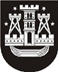 KLAIPĖDOS MIESTO SAVIVALDYBĖS TARYBASPRENDIMASDĖL VIETINĖS RINKLIAVOS UŽ NAUDOJIMĄSI SAVIVALDYBĖS TARYBOS NUSTATYTOMIS MOKAMOMIS VIETOMIS AUTOMOBILIAMS STATYTI TVARKOS 2015 m. gruodžio 22 d. Nr. T2-356KlaipėdaVadovaudamasi Lietuvos Respublikos vietos savivaldos įstatymo 6 straipsnio 2 punktu, 18 straipsnio 1 dalimi ir Lietuvos Respublikos rinkliavų įstatymo 11 straipsnio 1 dalies 6 punktu ir 12 straipsnio 2 punktu, Klaipėdos miesto savivaldybės taryba nusprendžia: 1. Patvirtinti Vietinės rinkliavos už naudojimąsi savivaldybės tarybos nustatytomis mokamomis vietomis automobiliams statyti Klaipėdos mieste nuostatus (pridedama).2. Įpareigoti: 2.1. Klaipėdos miesto savivaldybės administracijos direktorių patvirtinti Leidimų už naudojimąsi savivaldybės tarybos nustatytomis mokamomis vietomis automobiliams statyti Klaipėdos mieste išdavimo, pakeitimo, naudojimo ir panaikinimo tvarkos aprašą;2.2. VšĮ „Klaipėdos keleivinis transportas“ administruoti Klaipėdos miesto savivaldybės administracijos direktoriaus įsakymu patvirtintame Leidimų už naudojimąsi savivaldybės tarybos nustatytomis mokamomis vietomis automobiliams statyti Klaipėdos mieste išdavimo, pakeitimo, naudojimo ir panaikinimo tvarkos apraše nustatytas leidimų rūšis.3. Pripažinti netekusiu galios Klaipėdos miesto savivaldybės tarybos 2012 m. liepos 26 d. sprendimą Nr. T2-196 „Dėl vietinės rinkliavos už naudojimąsi savivaldybės tarybos nustatytomis vietomis automobiliams statyti tvarkos“ su visais pakeitimais ir papildymais.4. Nustatyti, kad:4.1. šio sprendimo 1 punktas, 2.2 papunktis ir 3 punktas įsigalioja 2016 m. sausio 1 d.;4.2. šio sprendimo 1 punktu patvirtintų Vietinės rinkliavos už naudojimąsi savivaldybės tarybos nustatytomis mokamomis vietomis automobiliams statyti Klaipėdos mieste nuostatų priedo „Savivaldybės tarybos nustatytų mokamų vietų automobiliams statyti Klaipėdos mieste zonų ribos“ dalies – automobilių statymo vietų, esančių Kooperacijos gatvėje ir zonoje nuo Kooperacijos g. iki sankirtos su Butsargių g., Butsargių gatvėje iki sankirtos su Tilžės g., Tilžės gatvėje iki sankirtos su Kooperacijos g. – apmokestinimas įsigalioja 2016 m. gegužės 1 d. 5. Pavesti šio sprendimo įgyvendinimą kontroliuoti Klaipėdos miesto savivaldybės administracijai. 6. Skelbti šį sprendimą Teisės aktų registre ir Klaipėdos miesto savivaldybės interneto svetainėje. Savivaldybės merasVytautas Grubliauskas